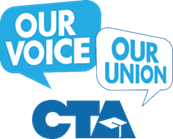 For more information on how you can ensure that our students have the public education they deserve, go to:  https://campaign2018cta.org/campaign-toolkit/ 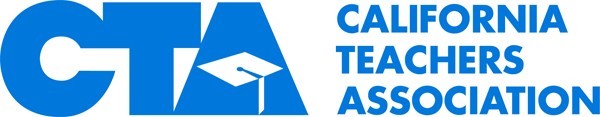 Students are at the center of everything we do…including electing great decision-makers! TONY THURMOND and GAVIN NEWSOM will stand up for all our students. Tony and Gavin will fight for…Students are at the center of everything we do…including electing great decision-makers! TONY THURMOND and GAVIN NEWSOM will stand up for all our students. Tony and Gavin will fight for…Students are at the center of everything we do…including electing great decision-makers! TONY THURMOND and GAVIN NEWSOM will stand up for all our students. Tony and Gavin will fight for…Our StudentsOur ProfessionOur Public SchoolsSmaller class sizes/caseloads so students get more individual attention.  Access to resources for ALL learners so they have equal opportunity to succeed. Safe, stable and supportive schoolsInvesting to keep students in school and out of the criminal justice systemFunding to make sure that all youth have the opportunity to succeed in their post-secondary choices. Increased funding for early childhood programsMore resources to help us retain and attract the best educators Allow us to continue to make our profession attractive to the best by keeping our retirement safe and well-funded. Providing a seat at the decision-making table around building a strong profession. Will protect neighborhood schools. Keep teaching standards high and decided by actual public school teachers. No secrets when it comes to accountability for all public schools, including charter schools.  Charter schools should only be authorized and supervised by locally elected school boardsAs CTA members, students are at the center of everything we do. How does syphoning off needed dollars from neighborhood schools to privately-run, unregulated charters or defunding public education help our students? 